Publicado en Mexico el 21/03/2024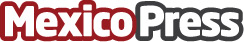 Sensormatic Solutions maximiza la experiencia del comprador gracias a Store Guest Behaviors mediante la tecnología de Computer Vision AnalyticsLa oferta más reciente de Sensormatic Solutions utiliza IA para proporcionar a los retailers herramientas de análisis y visualización que permiten mejoras basadas en resultados y experiencias satisfactorias en el comercio minoristaDatos de contacto:Lizbeth GonzálezMarketing Manager LATAM+52 554820 6201Nota de prensa publicada en: https://www.mexicopress.com.mx/sensormatic-solutions-maximiza-la-experiencia Categorías: Internacional Software Ciberseguridad Consumo Industria Téxtil Innovación Tecnológica http://www.mexicopress.com.mx